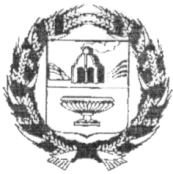 АДМИНИСТРАЦИЯ НОВОМОНОШКИНСКОГО СЕЛЬСОВЕТАЗАРИНСКОГО РАЙОНА АЛТАЙСКОГО КРАЯП О С Т А Н О В Л Е Н И Е28.02.2022 				                                                     № 4с. НовомоношкиноВ соответствии с Федеральным законом от 31.07.2020 N 248-ФЗ "О государственном контроле (надзоре) и муниципальном контроле в Российской Федерации", Постановлением Правительства Российской Федерации от 27.10.2021 N 1844 "Об утверждении требований к разработке, содержанию, общественному обсуждению проектов форм проверочных листов, утверждению, применению, актуализации форм проверочных листов, а также случаев обязательного применения проверочных листов", руководствуясь Уставом муниципального образования Новомоношкинский сельсовет Заринского района Алтайского края, Администрация Новомоношкинского сельсоветаПОСТАНОВЛЯЕТ:1. Утвердить форму проверочного листа, используемого при осуществлении муниципального контроля в сфере благоустройства на территории муниципального образования Новомоношкинский сельсовет Заринского района Алтайского края.2. Разместить настоящее постановление на Web-странице администрации Новомоношкинского сельсовета официального сайта Администрации Заринского района и на информационном стенде в Администрации сельсовета, а также на информационных стендах в селах: Голубцово, Инюшово, Шпагино.3. Настоящее постановление вступает в силу с момента его официального опубликования.Глава Администрации сельсовета                                                                  А.С. ТымкоФОРМАпроверочного листа (список контрольных вопросов),                             применяемого при проведении контрольного мероприятия                                                                                                                в рамках осуществления муниципального контроля за соблюдением правил благоустройства территории муниципального образования Хмелевский сельсовет Заринского района Алтайского края.1. Предмет муниципального контроля за соблюдением организациями и гражданами правил благоустройства территорий ограничивается обязательными требованиями, требованиями, установленными муниципальными правовыми актами, изложенными в форме проверочного листа (списке контрольных вопросов), в рамках полномочий органов местного самоуправления по решению вопросов местного значения.2. Наименование организации, фамилия, имя, отчество (при наличии) гражданина:____________________________________________________________________________________________________________________________________3. Место проведения контрольного мероприятия с заполнением проверочного листа:____________________________________________________________________________________________________________________________________4. Реквизиты решения о проведении контрольного мероприятия:__________________________________________________________________(номер, дата распоряжения о проведении контрольного мероприятия)5. Учетный  номер  контрольного мероприятия и дата присвоения учетного номера 
в Едином реестре проверок:____________________________________________________________________________________________________________________________________  6. Должность, фамилия, имя, отчество (при наличии) должностного лица (лиц), проводящего (их) контрольное мероприятие:______________________________________________________________________________________________________________________________________________________________________________________________________ 7. Перечень вопросов, отражающих содержание обязательных требований, требований, установленных муниципальными правовыми актами, ответы на которые однозначно свидетельствуют о соблюдении или несоблюдении юридическим лицом, индивидуальным предпринимателем обязательных требований, требований, установленных муниципальными правовыми актами, составляющих предмет проверки:________________________________________               _____________________(фамилия, имя, отчество (при наличии), должность                                                   (подпись) уполномоченного представителя организации или гражданина)                                                                                                                                  ______________                                                                                                                                              (дата)_____________________________________________             __________________                       (фамилия, имя, отчество (при наличии), должность                                                   (подпись) лица, проводящего контрольное мероприятие и заполняющего проверочный лист)                                                                                                                         _____________                                                                                                                                            (дата)Об утверждении формы проверочного листа, применяемого при проведении контрольного мероприятия в рамках осуществления муниципального контроля за соблюдением правил благоустройства территории муниципального образования Новомоношкинский сельсовет Заринского района Алтайского краяПриложениек постановлению Администрации Новомоношкинского сельсовета Заринского района Алтайского края от 28.02.2022 № 4№ п/пПеречень вопросов, отражающих содержание обязательных требований, требований, установленных муниципальными правовыми актами, составляющими предмет проверкиРеквизиты правового акта, содержащего обязательные требованияВарианты ответаВарианты ответаВарианты ответа№ п/пПеречень вопросов, отражающих содержание обязательных требований, требований, установленных муниципальными правовыми актами, составляющими предмет проверкиРеквизиты правового акта, содержащего обязательные требованияданетне требуется1.Содержание территории общего пользования и порядок пользования таким территориямиСодержание территории общего пользования и порядок пользования таким территориями1.1.Обеспечивается ли своевременная уборка прилегающих территорий?Разделы 7,8 и 9 Правил благоустройства территории муниципального образования1.2.Соблюдаются ли требования к содержанию элементов благоустройства: своевременное устранение повреждений, санитарная очистка, ремонт, окраска?Раздел 11 Правил благоустройства территории муниципального образования1.3.Имеется ли оборудованные контейнерные площадки накопления твердых коммунальных отходов, площадки для складирования отдельных групп коммунальных отходов и крупногабаритных отходов?Раздел 12 Правил благоустройства территории муниципального образования1.4.Соблюдаются ли требования по огораживанию строительных площадок?Пункт 6.16 Правил благоустройства территории муниципального1.5.Содержатся ли чистоте подъездные пути к строительным площадкам? Организована ли ежедневная уборка?Пункт 6.16 Правил благоустройства территории муниципального2.Внешний вид фасадов и ограждающих конструкций зданий, строений, сооружений Внешний вид фасадов и ограждающих конструкций зданий, строений, сооружений данетне требуется2.1.Размещены ли на фасаде объекта капитального строительства указатели наименования улицы, переулка, площади и т.д., номера дома и корпуса, указатель номера подъезда и квартир, международный символ доступности объекта для инвалидов?Пункт 4.8 Правил благоустройства территории муниципального2.2.Проводится ли своевременное техническое обслуживание и проведение ремонта, в том числе элементов фасадов зданий, строений и сооружений?Пункт 6.10 Правил благоустройства территории муниципального2.3.Осуществляется ли поддержание в исправном состоянии размещенных на фасаде объектов (средств) наружного освещения?Раздел 19 Правил благоустройства территории муниципального2.4.Осуществляется ли очистка от снега и льда крыш и козырьков, удаление наледи, снега и сосулек с карнизов, балконов и лоджий?Пункты 9.9 и 11.4 Правил благоустройства территории муниципального3.Организация озеленения территории муниципального образованияОрганизация озеленения территории муниципального образованияданетне требуется3.1.Осуществляется ли проведение мероприятий по обеспечению сохранности зеленых насаждений в целом, обеспечивается ли квалифицированный уход за существующими зелеными насаждениями?Раздел 17 Правил благоустройства территории муниципального3.2.Соблюдается ли запрет на осуществление хозяйственной и иной деятельности, оказывающую негативное воздействие на территориях с зелеными насаждениями?Пункт 17.4 Правил благоустройства территории муниципального3.3.Соблюдается ли собственниками и пользователями земельных участков своевременное удаление сухих и аварийных деревьев, вырезка сухих и поломанных сучьев и веток, замазка ран, дупел на деревьях, уборку поросли?Пункт 17.3 Правил благоустройства территории муниципального3.4.Обеспечивается ли при производстве работ по строительству, реконструкции, капитальному ремонту, ремонту объектов капитального строительства и линейных объектов, меры по обеспечению сохранности зеленых насаждений и (или) их восстановление?Пункт 4.8 Правил благоустройства территории муниципального4.Содержание элементов благоустройстваСодержание элементов благоустройстваданетне требуется4.1.Обеспечивается ли содержание и ремонт детских и спортивных площадок, площадок для выгула животных, малых архитектурных форм?Пункт 15.9 Правил благоустройства территории муниципального4.2.Имеется ли ордер (разрешение) на проведение (производство) земляных работ?Пункт 4.8 Правил благоустройства территории муниципального5.Соблюдение порядка определения границ прилегающих территорий Соблюдение порядка определения границ прилегающих территорий данетне требуется5.1.Соблюдение установленного правилами благоустройства  порядка определения границ прилегающих территорийРаздел 5 Правил благоустройства территории муниципального